SECONDARY CURRICULUM ‘A nurturing and responsive curriculum which serves our students.’  Richard Baird OBE, Rochford ReviewOur Secondary Curriculum is driven by and designed with the aim to nurture and develop our 10 essential ‘Key Tools’ (refer to Gosden Graduate Toolbox Doc.) . These outcomes form our ‘Gosden Graduate Toolbox’ and as a Department we believe they are essential in preparing our Gosden Learners for their individual pathways post 16. Gordy Class Overview 21-22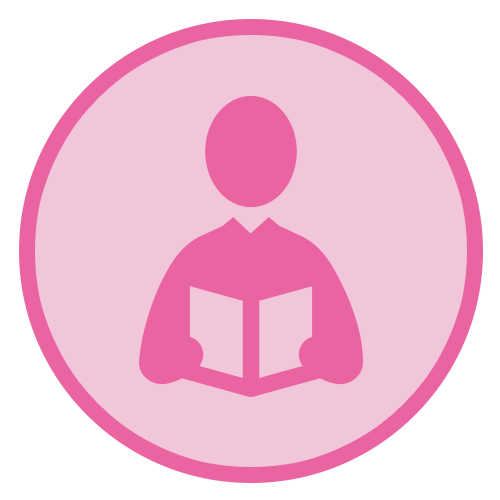 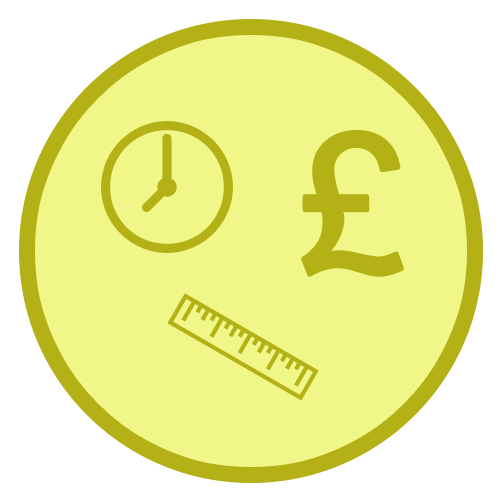 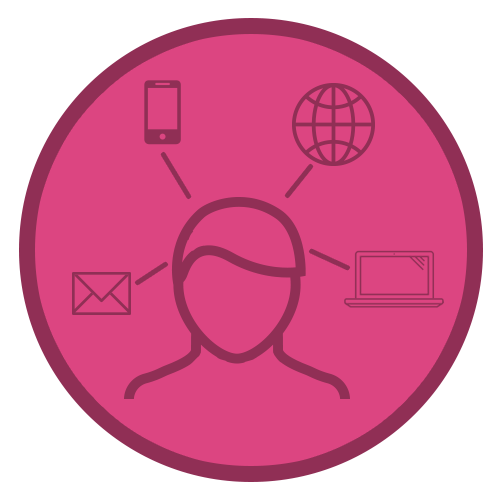 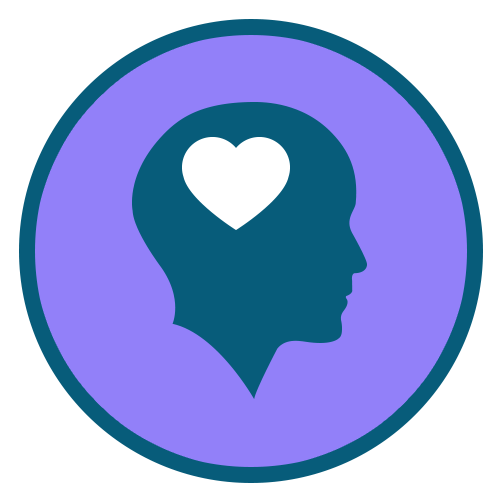 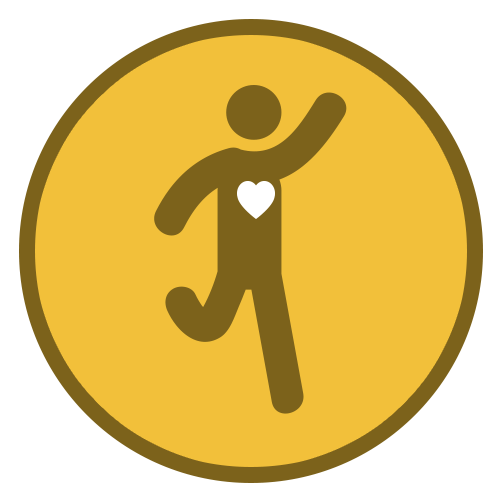 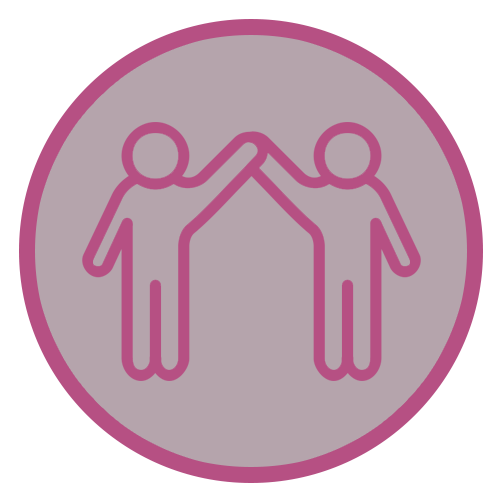 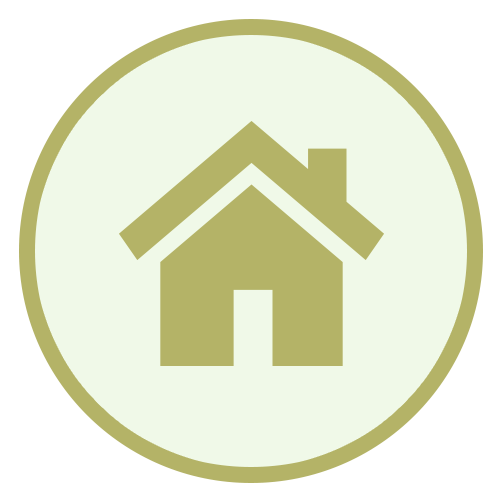 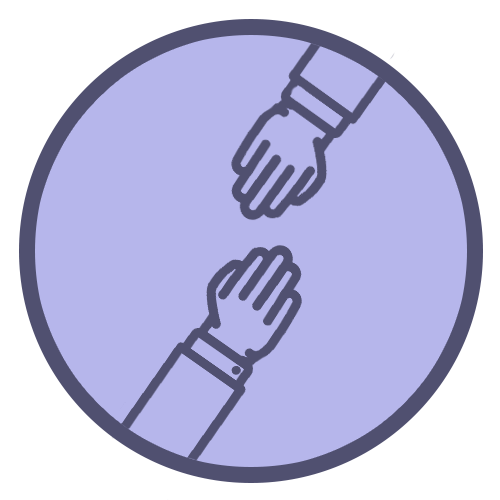 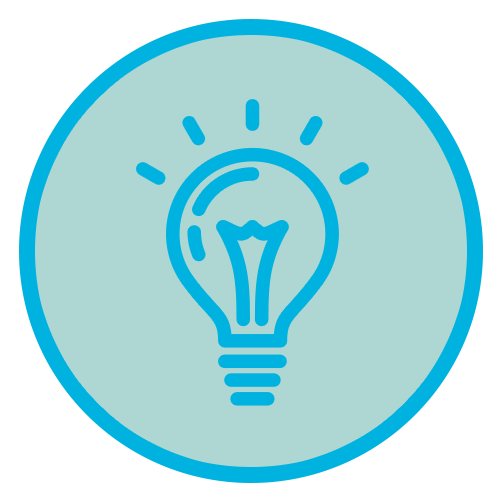 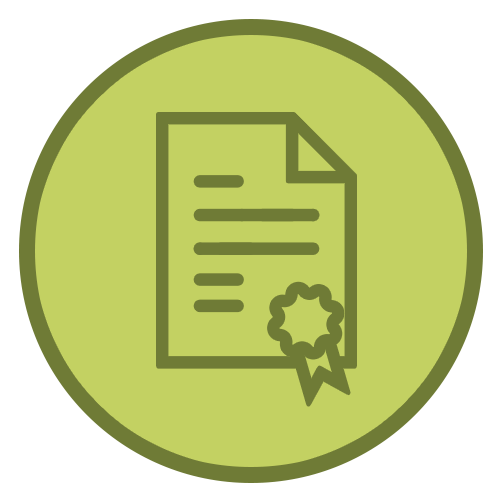 FunctionalLiteracy SkillsFunctionalNumeracy SkillsFunctionalICTSkillsEmotionalWellbeingHealthy Lifestyle Healthy RelationshipsLife SkillsSense of BelongingCreative ThinkerQualifications and Achievements SubjectAUTUMNSPRINGSPRINGSUMMERFunctional MathsPupils will follow a functional Maths programme which focuses on everyday life skills, such as counting, measuring, using money and telling the time. This will build on skills learned at KS3 and provide opportunities for pupils to apply their skills in practical activities. During the year we cover four strands of Maths; Number, Measure, Shape & Space and Using Data. Home- Learning Opportunities – Practise handling real money, calculating change and adding up totals.  Ask your children to join you at the supermarket. Can they find cheaper alternatives? Internet based Maths interactive games on Education City. Giving opportunities to measure, for example in food preparation. Talking about the time, including what the time is, what happened first and next, how long different activities last.Recommended home learning books: Any appropriate Number or Sums books from the Collins Easy Learning Range, available to order online. Pupils will follow a functional Maths programme which focuses on everyday life skills, such as counting, measuring, using money and telling the time. This will build on skills learned at KS3 and provide opportunities for pupils to apply their skills in practical activities. During the year we cover four strands of Maths; Number, Measure, Shape & Space and Using Data. Home- Learning Opportunities – Practise handling real money, calculating change and adding up totals.  Ask your children to join you at the supermarket. Can they find cheaper alternatives? Internet based Maths interactive games on Education City. Giving opportunities to measure, for example in food preparation. Talking about the time, including what the time is, what happened first and next, how long different activities last.Recommended home learning books: Any appropriate Number or Sums books from the Collins Easy Learning Range, available to order online. Pupils will follow a functional Maths programme which focuses on everyday life skills, such as counting, measuring, using money and telling the time. This will build on skills learned at KS3 and provide opportunities for pupils to apply their skills in practical activities. During the year we cover four strands of Maths; Number, Measure, Shape & Space and Using Data. Home- Learning Opportunities – Practise handling real money, calculating change and adding up totals.  Ask your children to join you at the supermarket. Can they find cheaper alternatives? Internet based Maths interactive games on Education City. Giving opportunities to measure, for example in food preparation. Talking about the time, including what the time is, what happened first and next, how long different activities last.Recommended home learning books: Any appropriate Number or Sums books from the Collins Easy Learning Range, available to order online. Pupils will follow a functional Maths programme which focuses on everyday life skills, such as counting, measuring, using money and telling the time. This will build on skills learned at KS3 and provide opportunities for pupils to apply their skills in practical activities. During the year we cover four strands of Maths; Number, Measure, Shape & Space and Using Data. Home- Learning Opportunities – Practise handling real money, calculating change and adding up totals.  Ask your children to join you at the supermarket. Can they find cheaper alternatives? Internet based Maths interactive games on Education City. Giving opportunities to measure, for example in food preparation. Talking about the time, including what the time is, what happened first and next, how long different activities last.Recommended home learning books: Any appropriate Number or Sums books from the Collins Easy Learning Range, available to order online. Functional EnglishPupils will follow a functional English programme which focuses on communication in everyday situations, including reading everyday words, filling in forms, writing an email and explaining their wants and needs.  Literacy will be taught as a single subject and also in combination with other subjects including Drama, Religious Education and PSHE.  During the year we cover three strands of English: Reading, Writing and Speaking & Listening.  Students will be given personalised targets English to help them to progress in specific areas.  One session a week will focus on social and communication skills.Home-Learning Opportunities:- Speaking – answer the phone at home. Practice speaking on the phone by ordering a take-away or booking an appointment. Listening – Listen to the news either on the radio or the TV, Ask questions after listening to gauge their understanding. Reading – Support with reading food labels. timetables, road signs, instructions. Writing – Encourage writing thank you notes, postcards, keeping a diary. Recommended home learning books: Any appropriate Reading or Writing books from the Collins Easy Learning Range or the Schofield and Sims Range, available to order online.Pupils will follow a functional English programme which focuses on communication in everyday situations, including reading everyday words, filling in forms, writing an email and explaining their wants and needs.  Literacy will be taught as a single subject and also in combination with other subjects including Drama, Religious Education and PSHE.  During the year we cover three strands of English: Reading, Writing and Speaking & Listening.  Students will be given personalised targets English to help them to progress in specific areas.  One session a week will focus on social and communication skills.Home-Learning Opportunities:- Speaking – answer the phone at home. Practice speaking on the phone by ordering a take-away or booking an appointment. Listening – Listen to the news either on the radio or the TV, Ask questions after listening to gauge their understanding. Reading – Support with reading food labels. timetables, road signs, instructions. Writing – Encourage writing thank you notes, postcards, keeping a diary. Recommended home learning books: Any appropriate Reading or Writing books from the Collins Easy Learning Range or the Schofield and Sims Range, available to order online.Pupils will follow a functional English programme which focuses on communication in everyday situations, including reading everyday words, filling in forms, writing an email and explaining their wants and needs.  Literacy will be taught as a single subject and also in combination with other subjects including Drama, Religious Education and PSHE.  During the year we cover three strands of English: Reading, Writing and Speaking & Listening.  Students will be given personalised targets English to help them to progress in specific areas.  One session a week will focus on social and communication skills.Home-Learning Opportunities:- Speaking – answer the phone at home. Practice speaking on the phone by ordering a take-away or booking an appointment. Listening – Listen to the news either on the radio or the TV, Ask questions after listening to gauge their understanding. Reading – Support with reading food labels. timetables, road signs, instructions. Writing – Encourage writing thank you notes, postcards, keeping a diary. Recommended home learning books: Any appropriate Reading or Writing books from the Collins Easy Learning Range or the Schofield and Sims Range, available to order online.Pupils will follow a functional English programme which focuses on communication in everyday situations, including reading everyday words, filling in forms, writing an email and explaining their wants and needs.  Literacy will be taught as a single subject and also in combination with other subjects including Drama, Religious Education and PSHE.  During the year we cover three strands of English: Reading, Writing and Speaking & Listening.  Students will be given personalised targets English to help them to progress in specific areas.  One session a week will focus on social and communication skills.Home-Learning Opportunities:- Speaking – answer the phone at home. Practice speaking on the phone by ordering a take-away or booking an appointment. Listening – Listen to the news either on the radio or the TV, Ask questions after listening to gauge their understanding. Reading – Support with reading food labels. timetables, road signs, instructions. Writing – Encourage writing thank you notes, postcards, keeping a diary. Recommended home learning books: Any appropriate Reading or Writing books from the Collins Easy Learning Range or the Schofield and Sims Range, available to order online.SciencePupils will learn key concepts in science, including Energy, Forms of Life and Materials, with links to daily activities, including Health and Safety at home and in the workplace.  Pupils will also develop skills in observation, recording data, predicting outcomes and developing experiments.  Links will be made to numeracy.Home-Learning Opportunities: Discuss the properties of everyday substances, eg what is hot / cold, heavy / light, acid / alkali.  There are lots of opportunities to discuss science during cooking, for example, measuring ingredients, setting temperatures, timing how long things take to cook.  Talk with your child about the natural world, including plants and animals, and how they are adapted to different situations.  Encourage your child to predict different outcomes, for example, what will be hot / cold or heavy / light, and then test these assumptions. Recommended home learning books: Usborne Beginners Science 10 Books Collection Set (Sun, Moon and Stars, Living in Space, Volcanoes, Solar System, Planet Earth, Earthquakes and Tsunamis & more)Pupils will learn key concepts in science, including Energy, Forms of Life and Materials, with links to daily activities, including Health and Safety at home and in the workplace.  Pupils will also develop skills in observation, recording data, predicting outcomes and developing experiments.  Links will be made to numeracy.Home-Learning Opportunities: Discuss the properties of everyday substances, eg what is hot / cold, heavy / light, acid / alkali.  There are lots of opportunities to discuss science during cooking, for example, measuring ingredients, setting temperatures, timing how long things take to cook.  Talk with your child about the natural world, including plants and animals, and how they are adapted to different situations.  Encourage your child to predict different outcomes, for example, what will be hot / cold or heavy / light, and then test these assumptions. Recommended home learning books: Usborne Beginners Science 10 Books Collection Set (Sun, Moon and Stars, Living in Space, Volcanoes, Solar System, Planet Earth, Earthquakes and Tsunamis & more)Pupils will learn key concepts in science, including Energy, Forms of Life and Materials, with links to daily activities, including Health and Safety at home and in the workplace.  Pupils will also develop skills in observation, recording data, predicting outcomes and developing experiments.  Links will be made to numeracy.Home-Learning Opportunities: Discuss the properties of everyday substances, eg what is hot / cold, heavy / light, acid / alkali.  There are lots of opportunities to discuss science during cooking, for example, measuring ingredients, setting temperatures, timing how long things take to cook.  Talk with your child about the natural world, including plants and animals, and how they are adapted to different situations.  Encourage your child to predict different outcomes, for example, what will be hot / cold or heavy / light, and then test these assumptions. Recommended home learning books: Usborne Beginners Science 10 Books Collection Set (Sun, Moon and Stars, Living in Space, Volcanoes, Solar System, Planet Earth, Earthquakes and Tsunamis & more)Pupils will learn key concepts in science, including Energy, Forms of Life and Materials, with links to daily activities, including Health and Safety at home and in the workplace.  Pupils will also develop skills in observation, recording data, predicting outcomes and developing experiments.  Links will be made to numeracy.Home-Learning Opportunities: Discuss the properties of everyday substances, eg what is hot / cold, heavy / light, acid / alkali.  There are lots of opportunities to discuss science during cooking, for example, measuring ingredients, setting temperatures, timing how long things take to cook.  Talk with your child about the natural world, including plants and animals, and how they are adapted to different situations.  Encourage your child to predict different outcomes, for example, what will be hot / cold or heavy / light, and then test these assumptions. Recommended home learning books: Usborne Beginners Science 10 Books Collection Set (Sun, Moon and Stars, Living in Space, Volcanoes, Solar System, Planet Earth, Earthquakes and Tsunamis & more)CareersPupils will learn about common careers, including roles and responsibilities.  They will also prepare themselves for work with a unit on work experience, which will involve learning how to apply for a job, what to say in an interview and how to behave at work.  Pupils will take on different roles and responsibilities in the classroom.  Pupils will also take it in turns to run the class shop.Home-Learning Opportunities: Discuss roles and responsibilities of different careers with your child.Pupils will learn about common careers, including roles and responsibilities.  They will also prepare themselves for work with a unit on work experience, which will involve learning how to apply for a job, what to say in an interview and how to behave at work.  Pupils will take on different roles and responsibilities in the classroom.  Pupils will also take it in turns to run the class shop.Home-Learning Opportunities: Discuss roles and responsibilities of different careers with your child.Pupils will learn about common careers, including roles and responsibilities.  They will also prepare themselves for work with a unit on work experience, which will involve learning how to apply for a job, what to say in an interview and how to behave at work.  Pupils will take on different roles and responsibilities in the classroom.  Pupils will also take it in turns to run the class shop.Home-Learning Opportunities: Discuss roles and responsibilities of different careers with your child.Pupils will learn about common careers, including roles and responsibilities.  They will also prepare themselves for work with a unit on work experience, which will involve learning how to apply for a job, what to say in an interview and how to behave at work.  Pupils will take on different roles and responsibilities in the classroom.  Pupils will also take it in turns to run the class shop.Home-Learning Opportunities: Discuss roles and responsibilities of different careers with your child.P.S.H.E.E/ Citizenship (Personal, Social, Health and Economic Education)PSHEPupils will follow the Gosden House whole school PSHE programme, including the following topics:Me and my relationships, including friendships, family relationships, sexual relationshipsOnline & media	Being Safe, including different forms of drugs, healthy lifestyles and consentIntimate and sexual relationships, including sexual healthPSHEPupils will follow the Gosden House whole school PSHE programme, including the following topics:Me and my relationships, including friendships, family relationships, sexual relationshipsOnline & media	Being Safe, including different forms of drugs, healthy lifestyles and consentIntimate and sexual relationships, including sexual healthCitizenshipPupils will learn about how Britain is government, including the role of the government, Prime Minister, Cabinet and Opposition.  They weill also develop an understanding of British values.Community project – pupils will plan, organize, implement and review a project to improve the school and / or local community.  This will be a great opportunity for pupils to get involved with an issue and make a difference to others.CitizenshipPupils will learn about how Britain is government, including the role of the government, Prime Minister, Cabinet and Opposition.  They weill also develop an understanding of British values.Community project – pupils will plan, organize, implement and review a project to improve the school and / or local community.  This will be a great opportunity for pupils to get involved with an issue and make a difference to others.R.E.Pupils will be presented with different moral situations and be encouraged to discuss what is ethically right and wrong.  Topics will include:Different ethical situations with regards to friends and familyThe importance of community and how to be part of the communityTopical issues in the newsHome-Learning Opportunities: Encourage your child to take an interest in current affairs and discuss the rights and wrongs of different topics in the news.  BBC Newsround, available online, is a very good place to start.Pupils will be presented with different moral situations and be encouraged to discuss what is ethically right and wrong.  Topics will include:Different ethical situations with regards to friends and familyThe importance of community and how to be part of the communityTopical issues in the newsHome-Learning Opportunities: Encourage your child to take an interest in current affairs and discuss the rights and wrongs of different topics in the news.  BBC Newsround, available online, is a very good place to start.Pupils will be presented with different moral situations and be encouraged to discuss what is ethically right and wrong.  Topics will include:Different ethical situations with regards to friends and familyThe importance of community and how to be part of the communityTopical issues in the newsHome-Learning Opportunities: Encourage your child to take an interest in current affairs and discuss the rights and wrongs of different topics in the news.  BBC Newsround, available online, is a very good place to start.Pupils will be presented with different moral situations and be encouraged to discuss what is ethically right and wrong.  Topics will include:Different ethical situations with regards to friends and familyThe importance of community and how to be part of the communityTopical issues in the newsHome-Learning Opportunities: Encourage your child to take an interest in current affairs and discuss the rights and wrongs of different topics in the news.  BBC Newsround, available online, is a very good place to start.THURSDAY OPTIONS Arts awardBronze Arts Award is a level 1 qualification, it is a one-year course aimed at inspiring learners to take an active part in arts activities as well as experiencing the arts as audience members. Learners research an artist/craftsperson who inspires them and develop their leadership skills through passing on their arts skills to others. Learners record their activities in an art portfolio.   Food PreparationLevel 1 Basic Food Preparation and Cooking aims to enable learners to acquire the knowledge and skills required to prepare, cook and serve a range of dishes. Learning/Knowledge – hygiene and safety, use of equipment including the oven, following recipes, measuring, washing up, healthy eating, food groups, nutrition, balanced diets. Level 1 contains more theory on the different methods of cookery, both wet and dry. There is more emphasis on practical skills and the ability to evaluate and self-reflect. English links – reading and following recipes, key vocabulary, evaluating practicals. Maths links – Number and Measurement Science link – States of Matter Home Learning Opportunities – Take your child shopping to buy the weekly shop. Compare prices of similar products:- generic to well-known food companies; and from different shops. Which one is more than? Less than? The same as? Talk about the ingredients in the foods/meals that you are eating and their nutritional content.  Coffee ShopThis exam option allows students to run their own coffee shop to the rest of the school. The learners will organise, buy and prepare the items they wish to sell, ensuring that they are appealing to their target market, as well as making a profit. Students will learn the importance of managing a budget, improve their cooking skills and gain some key employability skills. Furthermore, the course is great for learners who want to improve their confidence and communication skills, as they will have to liaise with their customers, as well as display fantastic customer service. All About MeA programme of study that develops their understanding of themselves as an individual, their relationships with others and how they relate to others.  They will learn about the importance of keeping themselves safe, how to keep safe in everyday life, to be able to observe safe practices and follow simple safety routines. They will learn strategies and tips to keep themselves healthy and the impact that lifestyle choices can have on the mind and body.  Arts awardBronze Arts Award is a level 1 qualification, it is a one-year course aimed at inspiring learners to take an active part in arts activities as well as experiencing the arts as audience members. Learners research an artist/craftsperson who inspires them and develop their leadership skills through passing on their arts skills to others. Learners record their activities in an art portfolio.   Food PreparationLevel 1 Basic Food Preparation and Cooking aims to enable learners to acquire the knowledge and skills required to prepare, cook and serve a range of dishes. Learning/Knowledge – hygiene and safety, use of equipment including the oven, following recipes, measuring, washing up, healthy eating, food groups, nutrition, balanced diets. Level 1 contains more theory on the different methods of cookery, both wet and dry. There is more emphasis on practical skills and the ability to evaluate and self-reflect. English links – reading and following recipes, key vocabulary, evaluating practicals. Maths links – Number and Measurement Science link – States of Matter Home Learning Opportunities – Take your child shopping to buy the weekly shop. Compare prices of similar products:- generic to well-known food companies; and from different shops. Which one is more than? Less than? The same as? Talk about the ingredients in the foods/meals that you are eating and their nutritional content.  Coffee ShopThis exam option allows students to run their own coffee shop to the rest of the school. The learners will organise, buy and prepare the items they wish to sell, ensuring that they are appealing to their target market, as well as making a profit. Students will learn the importance of managing a budget, improve their cooking skills and gain some key employability skills. Furthermore, the course is great for learners who want to improve their confidence and communication skills, as they will have to liaise with their customers, as well as display fantastic customer service. All About MeA programme of study that develops their understanding of themselves as an individual, their relationships with others and how they relate to others.  They will learn about the importance of keeping themselves safe, how to keep safe in everyday life, to be able to observe safe practices and follow simple safety routines. They will learn strategies and tips to keep themselves healthy and the impact that lifestyle choices can have on the mind and body.  Arts awardBronze Arts Award is a level 1 qualification, it is a one-year course aimed at inspiring learners to take an active part in arts activities as well as experiencing the arts as audience members. Learners research an artist/craftsperson who inspires them and develop their leadership skills through passing on their arts skills to others. Learners record their activities in an art portfolio.   Food PreparationLevel 1 Basic Food Preparation and Cooking aims to enable learners to acquire the knowledge and skills required to prepare, cook and serve a range of dishes. Learning/Knowledge – hygiene and safety, use of equipment including the oven, following recipes, measuring, washing up, healthy eating, food groups, nutrition, balanced diets. Level 1 contains more theory on the different methods of cookery, both wet and dry. There is more emphasis on practical skills and the ability to evaluate and self-reflect. English links – reading and following recipes, key vocabulary, evaluating practicals. Maths links – Number and Measurement Science link – States of Matter Home Learning Opportunities – Take your child shopping to buy the weekly shop. Compare prices of similar products:- generic to well-known food companies; and from different shops. Which one is more than? Less than? The same as? Talk about the ingredients in the foods/meals that you are eating and their nutritional content.  Coffee ShopThis exam option allows students to run their own coffee shop to the rest of the school. The learners will organise, buy and prepare the items they wish to sell, ensuring that they are appealing to their target market, as well as making a profit. Students will learn the importance of managing a budget, improve their cooking skills and gain some key employability skills. Furthermore, the course is great for learners who want to improve their confidence and communication skills, as they will have to liaise with their customers, as well as display fantastic customer service. All About MeA programme of study that develops their understanding of themselves as an individual, their relationships with others and how they relate to others.  They will learn about the importance of keeping themselves safe, how to keep safe in everyday life, to be able to observe safe practices and follow simple safety routines. They will learn strategies and tips to keep themselves healthy and the impact that lifestyle choices can have on the mind and body.  Arts awardBronze Arts Award is a level 1 qualification, it is a one-year course aimed at inspiring learners to take an active part in arts activities as well as experiencing the arts as audience members. Learners research an artist/craftsperson who inspires them and develop their leadership skills through passing on their arts skills to others. Learners record their activities in an art portfolio.   Food PreparationLevel 1 Basic Food Preparation and Cooking aims to enable learners to acquire the knowledge and skills required to prepare, cook and serve a range of dishes. Learning/Knowledge – hygiene and safety, use of equipment including the oven, following recipes, measuring, washing up, healthy eating, food groups, nutrition, balanced diets. Level 1 contains more theory on the different methods of cookery, both wet and dry. There is more emphasis on practical skills and the ability to evaluate and self-reflect. English links – reading and following recipes, key vocabulary, evaluating practicals. Maths links – Number and Measurement Science link – States of Matter Home Learning Opportunities – Take your child shopping to buy the weekly shop. Compare prices of similar products:- generic to well-known food companies; and from different shops. Which one is more than? Less than? The same as? Talk about the ingredients in the foods/meals that you are eating and their nutritional content.  Coffee ShopThis exam option allows students to run their own coffee shop to the rest of the school. The learners will organise, buy and prepare the items they wish to sell, ensuring that they are appealing to their target market, as well as making a profit. Students will learn the importance of managing a budget, improve their cooking skills and gain some key employability skills. Furthermore, the course is great for learners who want to improve their confidence and communication skills, as they will have to liaise with their customers, as well as display fantastic customer service. All About MeA programme of study that develops their understanding of themselves as an individual, their relationships with others and how they relate to others.  They will learn about the importance of keeping themselves safe, how to keep safe in everyday life, to be able to observe safe practices and follow simple safety routines. They will learn strategies and tips to keep themselves healthy and the impact that lifestyle choices can have on the mind and body.  FRIDAYOPTIONS Plant CareThis unit aims to enables learners to gain basic skills and understanding in the care of plants. Students will grow fruit, vegetables, herbs and flowers in the school’s allotment and set up a Garden Shop in which to sell it. Activities will provide rich numeracy and literacy opportunities. Students will complete a weekly photographic diary, recording all the work they do e to produce food and flower crops from seed (or cutting) to harvest.Out and AboutThis course will equip learners with the skills and knowledge to access all the facilities that our local community has to offer. Students will be introduced to the local and wider community and gain a deeper understanding of their own place within the community, as well as their personal responsibilities of being a part of it. This will include an introduction of the facilities and amenities available to them, how to make the best use of them and what is expected from the students while accessing the services.  The students previously have shown a keen interest in visiting a local café. Here they will make a choice from the menu selection, order, and pay for their chosen item independently. Students will be encouraged to calculate the amount of change they may receive and store the money away securely themselves.  We will be learning how to read bus and train timetables and putting what we have learned into action while catching the bus into Cranleigh and then Guildford.Plant CareThis unit aims to enables learners to gain basic skills and understanding in the care of plants. Students will grow fruit, vegetables, herbs and flowers in the school’s allotment and set up a Garden Shop in which to sell it. Activities will provide rich numeracy and literacy opportunities. Students will complete a weekly photographic diary, recording all the work they do e to produce food and flower crops from seed (or cutting) to harvest.Out and AboutThis course will equip learners with the skills and knowledge to access all the facilities that our local community has to offer. Students will be introduced to the local and wider community and gain a deeper understanding of their own place within the community, as well as their personal responsibilities of being a part of it. This will include an introduction of the facilities and amenities available to them, how to make the best use of them and what is expected from the students while accessing the services.  The students previously have shown a keen interest in visiting a local café. Here they will make a choice from the menu selection, order, and pay for their chosen item independently. Students will be encouraged to calculate the amount of change they may receive and store the money away securely themselves.  We will be learning how to read bus and train timetables and putting what we have learned into action while catching the bus into Cranleigh and then Guildford.Plant CareThis unit aims to enables learners to gain basic skills and understanding in the care of plants. Students will grow fruit, vegetables, herbs and flowers in the school’s allotment and set up a Garden Shop in which to sell it. Activities will provide rich numeracy and literacy opportunities. Students will complete a weekly photographic diary, recording all the work they do e to produce food and flower crops from seed (or cutting) to harvest.Out and AboutThis course will equip learners with the skills and knowledge to access all the facilities that our local community has to offer. Students will be introduced to the local and wider community and gain a deeper understanding of their own place within the community, as well as their personal responsibilities of being a part of it. This will include an introduction of the facilities and amenities available to them, how to make the best use of them and what is expected from the students while accessing the services.  The students previously have shown a keen interest in visiting a local café. Here they will make a choice from the menu selection, order, and pay for their chosen item independently. Students will be encouraged to calculate the amount of change they may receive and store the money away securely themselves.  We will be learning how to read bus and train timetables and putting what we have learned into action while catching the bus into Cranleigh and then Guildford.Plant CareThis unit aims to enables learners to gain basic skills and understanding in the care of plants. Students will grow fruit, vegetables, herbs and flowers in the school’s allotment and set up a Garden Shop in which to sell it. Activities will provide rich numeracy and literacy opportunities. Students will complete a weekly photographic diary, recording all the work they do e to produce food and flower crops from seed (or cutting) to harvest.Out and AboutThis course will equip learners with the skills and knowledge to access all the facilities that our local community has to offer. Students will be introduced to the local and wider community and gain a deeper understanding of their own place within the community, as well as their personal responsibilities of being a part of it. This will include an introduction of the facilities and amenities available to them, how to make the best use of them and what is expected from the students while accessing the services.  The students previously have shown a keen interest in visiting a local café. Here they will make a choice from the menu selection, order, and pay for their chosen item independently. Students will be encouraged to calculate the amount of change they may receive and store the money away securely themselves.  We will be learning how to read bus and train timetables and putting what we have learned into action while catching the bus into Cranleigh and then Guildford.P.E.Pupils will participate in two PE sessions each week.  Each session will start with a warm up and will end with stretches.  Pupils will be encouraged to find exercises and activities that they enjoy and to incorporate them into their daily routines to create a healthy lifestyle.During the year we will learn different sports and activities including:FootballNetballBotchaNew Age CurlingSeated volleyballAthleticsYogaRoundersPupils will participate in two PE sessions each week.  Each session will start with a warm up and will end with stretches.  Pupils will be encouraged to find exercises and activities that they enjoy and to incorporate them into their daily routines to create a healthy lifestyle.During the year we will learn different sports and activities including:FootballNetballBotchaNew Age CurlingSeated volleyballAthleticsYogaRoundersPupils will participate in two PE sessions each week.  Each session will start with a warm up and will end with stretches.  Pupils will be encouraged to find exercises and activities that they enjoy and to incorporate them into their daily routines to create a healthy lifestyle.During the year we will learn different sports and activities including:FootballNetballBotchaNew Age CurlingSeated volleyballAthleticsYogaRoundersPupils will participate in two PE sessions each week.  Each session will start with a warm up and will end with stretches.  Pupils will be encouraged to find exercises and activities that they enjoy and to incorporate them into their daily routines to create a healthy lifestyle.During the year we will learn different sports and activities including:FootballNetballBotchaNew Age CurlingSeated volleyballAthleticsYogaRoundersEnrichment Programme Enrichment activities play an essential part in enhancing the learning experiences and school life of our students. Clubs are aimed at developing key life skills including teamwork, problem solving, creative thinking, self-esteem, healthy lifestyle choices, communication and social skills. Students are able to select the enrichment activities they would like to do each term. The enrichment programme is run every lunch time.Enrichment activities play an essential part in enhancing the learning experiences and school life of our students. Clubs are aimed at developing key life skills including teamwork, problem solving, creative thinking, self-esteem, healthy lifestyle choices, communication and social skills. Students are able to select the enrichment activities they would like to do each term. The enrichment programme is run every lunch time.Enrichment activities play an essential part in enhancing the learning experiences and school life of our students. Clubs are aimed at developing key life skills including teamwork, problem solving, creative thinking, self-esteem, healthy lifestyle choices, communication and social skills. Students are able to select the enrichment activities they would like to do each term. The enrichment programme is run every lunch time.Enrichment activities play an essential part in enhancing the learning experiences and school life of our students. Clubs are aimed at developing key life skills including teamwork, problem solving, creative thinking, self-esteem, healthy lifestyle choices, communication and social skills. Students are able to select the enrichment activities they would like to do each term. The enrichment programme is run every lunch time.